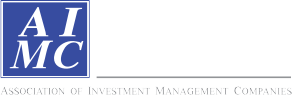 Return and Risk statistics for Thailand Mutual fundsReturn and Risk statistics for Thailand Mutual fundsReturn and Risk statistics for Thailand Mutual fundsReturn and Risk statistics for Thailand Mutual fundsReturn and Risk statistics for Thailand Mutual fundsAIMC CategoryThai Mixed (between free and lease hold)Fund of Property fund -Thai and ForeignEmerging MarketLTFReturn and Risk statistics for Thailand Mutual fundsข้อตกลงและเงื่อนไขของข้อมูลเปรียบเทียบผลการดำเนินงานแบบเปอร์เซ็นต์ไทล์(Disclaimer of Peer group Fund Performance)ผลการดำเนินงานในอดีตของกองทุน มิได้เป็นสิ่งยืนยันถึงผลการดำเนินงานในอนาคตผู้ลงทุนสามารถดูข้อมูลฉบับเต็มได้ที่ www.aimc.or.thผลการดำเนินงานของกองทุนที่การเปรียบเทียบแบ่งตามประเภทกองทุนรวมภายใต้ข้อกำหนดของสมาคมบริษัทจัดการลงทุน โดยกองทุนที่จะถูกเปรียบเทียบผลการดำเนินงานในแต่ละช่วงเวลากับกองทุนประเภทเดียวกันในระดับเปอร์เซ็นต์ไทล์ (Percentiles) ต่างๆ โดยแบ่งออกเป็น 5th Percentile	แสดงผลการดำเนินงานของกองทุนอันดับที่ 5 เปอร์เซ็นต์ไทล์ (Top 5% performance)25th Percentile	แสดงผลการดำเนินงานของกองทุนอันดับที่ 25 เปอร์เซ็นต์ไทล์ (Top 25% performance)50th Percentile	แสดงผลการดำเนินงานของกองทุนอันดับที่ 50 เปอร์เซ็นต์ไทล์ (Median performance)75th Percentile	แสดงผลการดำเนินงานของกองทุนอันดับที่ 75 เปอร์เซ็นต์ไทล์ (Bottom 25% performance)95th Percentile	แสดงผลการดำเนินงานของกองทุนอันดับที่ 95 เปอร์เซ็นต์ไทล์ (Bottom 5% performance)ผลตอบแทนที่มีอายุเกินหนึ่งปีนั้นมีการแสดงเป็นผลตอบแทนต่อปี เมื่อผู้ลงทุนทราบผลตอบแทนของกองทุนที่ลงทุน สามารถนำไปเปรียบเทียบกับเปอร์เซ็นต์ไทล์ตามตาราง จะทราบว่ากองทุนที่ลงทุนนั้นอยู่ในช่วงที่เท่าใดของประเภทกองทุนรวมนั้นAIMC CategoryPeer Percentile3M6M1Y3Y5Y10Y3M6M1Y3Y5Y10Y5th Percentile12.714.2910.4912.397.9814.501.922.212.055.145.2914.2125th Percentile9.600.777.0011.216.7513.445.386.035.888.8610.1516.33Aggressive Allocation50th Percentile6.26-0.434.7710.165.7312.779.8710.7810.329.9210.8417.6075th Percentile3.14-1.572.188.204.0911.0611.8712.5011.4110.6111.7318.5895th Percentile0.95-4.44-1.962.512.519.5913.4814.2012.7811.7412.7819.915th Percentile3.58-3.510.269.96-7.059.449.158.248.569.5925th Percentile2.32-6.19-3.508.17-7.0510.1011.248.729.429.59ASEAN Equity50th Percentile0.91-7.78-4.625.93-7.0512.5912.8710.1810.499.5975th Percentile-0.45-8.60-5.98-0.82-7.0516.8319.3311.4610.749.5995th Percentile-1.62-13.78-6.98-6.22-7.0517.9521.5911.8910.959.595th Percentile-0.55-2.902.6111.849.457.1611.6211.5411.539.829.8813.4925th Percentile-2.29-6.55-1.168.476.515.7912.1512.3712.6210.7310.6516.25Asia Pacific Ex Japan50th Percentile-3.40-7.70-3.256.564.483.8413.3214.4513.6312.2912.5216.8175th Percentile-7.63-9.63-7.593.822.382.8814.5516.6915.9513.7214.0819.3995th Percentile-10.67-15.11-9.730.722.051.6017.0028.4021.9415.5015.3320.395th Percentile7.1423.2749.114.70-13.2622.1720.8019.7420.5924.5425th Percentile6.6119.3146.423.46-13.6922.2320.9419.8120.9124.67Commodities Energy50th Percentile4.9018.4544.730.22-13.8822.3621.1319.8921.2324.9475th Percentile2.8017.3143.67-0.79-14.3422.6822.3120.2521.5625.1595th Percentile1.0815.6533.85-1.57-14.7822.8224.7922.7725.7226.175th Percentile-5.83-7.56-9.950.30-2.622.817.237.017.5810.7410.7516.2225th Percentile-5.94-7.92-10.58-0.32-3.002.518.097.748.0611.3111.2416.25Commodities Precious Metals50th Percentile-6.42-11.48-11.00-1.12-3.222.139.608.828.7712.1012.0416.3075th Percentile-7.45-11.82-11.35-2.97-3.651.759.809.219.1912.5412.4716.3595th Percentile-7.90-12.56-12.63-3.78-4.141.4510.039.329.2712.7112.7016.395th Percentile2.410.252.484.913.705.311.191.260.990.940.800.6725th Percentile2.21-0.191.983.603.174.831.721.961.911.761.721.96Conservative Allocation50th Percentile1.78-0.571.413.042.614.162.492.602.342.181.992.8875th Percentile1.11-0.720.882.552.383.332.862.952.672.412.183.4995th Percentile0.24-1.27-0.791.161.291.753.063.252.903.432.634.545th Percentile1.69-1.17-3.405.053.505.491.471.741.713.513.487.62Emerging Market Bond25th Percentile1.05-1.33-3.605.043.175.482.462.612.465.544.998.16Discretionary F/X Hedge or50th Percentile0.73-2.12-4.383.411.805.473.043.133.556.506.318.84Unhedge75th Percentile75th Percentile0.30-4.76-4.631.56-0.075.454.094.624.156.777.429.5295th Percentile95th Percentile-1.27-6.56-6.371.00-1.605.445.985.735.027.188.4010.075th Percentile5th Percentile13.664.6227.0026.8310.6410.4416.8518.8516.7614.0816.6323.0825th Percentile25th Percentile13.574.2926.2426.5910.5210.1816.9219.0116.9514.5116.7423.23Energy	50th PercentileEnergy	50th Percentile13.324.2425.5325.079.949.8517.0419.0917.0014.5216.8023.4175th Percentile75th Percentile12.673.8325.1824.789.429.5317.1619.1417.1414.5316.8223.5995th Percentile95th Percentile12.243.4316.7324.579.419.2717.2119.2318.5914.5416.8323.73AIMC CategoryPeer Percentile3M6M1Y3Y5Y10Y3M6M1Y3Y5Y10Y5th Percentile13.023.3512.8915.439.2516.448.498.878.267.948.3514.2125th Percentile10.650.589.0312.838.0214.8310.2410.6710.099.2810.8017.03Equity General50th Percentile9.15-0.646.2310.956.6413.7011.4611.9610.9810.2011.3118.2575th Percentile6.80-2.832.669.055.4212.0812.3012.7911.7810.9011.9419.0995th Percentile5.14-4.88-3.195.442.518.6613.6414.0913.2313.3013.7420.145th Percentile12.173.1713.0215.148.6515.9611.7011.9610.659.6010.6417.1125th Percentile11.480.8211.4413.287.3714.9412.0112.5511.0710.1310.8218.58Equity Large Cap50th Percentile10.480.239.4011.987.0213.7912.7613.0011.2910.4811.0718.9175th Percentile9.740.027.1910.465.7712.8513.2613.6611.8411.0411.6219.1395th Percentile7.84-1.853.149.654.2011.8413.9415.1113.0011.5011.9719.925th Percentile17.522.605.6515.3410.2711.3711.8011.8411.5211.7625th Percentile13.03-2.223.9410.269.4812.4713.9513.4713.7112.50Equity Small - Mid Cap50th Percentile10.65-3.111.928.298.5013.7514.3914.1214.0913.4275th Percentile10.26-5.34-3.255.357.5113.9515.1414.2515.6414.3495th Percentile9.19-6.88-12.082.046.7316.5216.4214.9718.5515.085th Percentile2.078.075.768.968.622.977.209.1410.289.4710.8518.2825th Percentile1.116.083.447.236.972.868.129.7210.5510.4711.2518.33European Equity50th Percentile0.344.770.246.455.802.718.8410.1610.8511.5411.4918.3875th Percentile-0.971.69-2.884.664.662.5710.4411.6011.3011.7711.7718.4495th Percentile-2.43-0.86-6.21-0.283.082.4512.1613.6413.5713.9712.2818.495th Percentile2.846.237.728.257.255.681.772.162.554.156.019.5225th Percentile1.391.471.144.783.734.772.883.534.065.096.0511.93Foreign Investment Allocation50th Percentile0.810.07-0.134.052.024.224.474.845.756.067.4112.5275th Percentile-0.17-2.57-1.882.131.202.925.277.026.886.838.4113.9395th Percentile-2.53-8.51-3.57-1.080.911.1610.8310.7712.8410.2410.1417.725th Percentile9.9111.3517.8614.9012.064.554.514.186.605.9225th Percentile9.1510.7114.6513.3411.075.024.774.306.716.08Fund of Property Fund - Thai50th Percentile8.759.4813.5111.439.375.645.004.478.176.2075th Percentile8.008.6912.929.746.985.855.405.008.907.3895th Percentile6.597.3211.237.936.396.505.675.479.627.685th Percentile1.012.45-0.611.163.194.811.271.531.552.412.603.2825th Percentile0.01-0.26-1.100.660.624.371.471.861.702.963.494.25Global Bond Discretionary F/XHedge or Unhedge50th Percentile-0.41-0.94-1.530.170.023.891.941.971.804.374.675.6275th Percentile-0.79-1.73-2.64-0.53-0.533.032.283.063.274.494.736.8395th Percentile-2.01-3.90-5.00-2.66-2.651.675.986.025.556.736.317.405th Percentile0.95-0.18-0.782.863.701.161.731.622.322.7625th Percentile0.54-0.85-1.422.313.251.741.821.632.352.83Global Bond Fully F/X Hedge50th Percentile0.03-1.17-1.951.632.701.862.022.192.392.9275th Percentile-0.04-1.69-3.951.172.141.902.352.362.633.0195th Percentile-0.72-13.77-16.630.811.692.1917.9313.022.813.08AIMC CategoryPeer Percentile3M6M1Y3Y5Y10Y3M6M1Y3Y5Y10Y5th Percentile4.5712.5316.0813.308.736.845.727.158.658.198.5112.3425th Percentile3.146.958.339.486.625.857.268.439.598.939.0913.54Global Equity50th Percentile0.834.055.006.534.435.218.989.7910.009.7210.2115.6175th Percentile-1.091.61-0.943.97-1.543.5712.3812.8312.3310.9513.4317.2195th Percentile-4.92-3.89-3.26-0.60-7.13-2.4416.5817.5117.8123.2826.0020.965th Percentile10.8118.6815.337.6114.2713.107.1710.0211.0711.2414.6713.8525th Percentile8.9016.1312.866.9013.2612.447.8810.2112.2213.1114.6814.28Health Care50th Percentile8.6414.7711.336.3311.9911.628.3110.5612.5514.0214.6914.8175th Percentile8.3613.807.774.9010.7210.799.0311.9513.1214.7714.7115.3595th Percentile7.7011.574.611.669.7010.139.8529.8823.3215.1314.7215.785th Percentile1.463.800.975.110.831.011.223.4325th Percentile1.451.420.435.081.191.601.624.05High Yield Bond50th Percentile1.221.320.415.061.222.112.434.6375th Percentile1.081.310.195.041.292.112.434.6695th Percentile0.21-0.24-0.814.372.833.303.434.675th Percentile-3.60-0.86-1.395.9413.7213.2612.5611.4415.7016.2825th Percentile-6.36-3.49-2.585.2613.1213.4512.7512.3815.7216.49India Equity50th Percentile-6.92-3.80-5.373.9912.3813.9713.4314.7015.8316.7575th Percentile-10.74-10.72-12.773.9311.6416.4414.9615.4716.0017.0195th Percentile-12.80-14.30-13.822.5311.0416.7320.0524.2716.5917.225th Percentile8.0312.1718.9017.139.674.5211.2610.2912.6711.4710.8720.5625th Percentile7.6011.4717.2511.737.964.5211.7211.2013.6713.6712.4020.56Japan Equity50th Percentile4.495.7810.1710.875.844.5212.2011.8514.7314.0914.3120.5675th Percentile2.053.972.897.775.054.5213.4912.0315.0214.5915.7420.5695th Percentile-0.65-0.65-1.155.804.434.5217.2015.3316.9018.1016.8920.565th Percentile0.190.231.262.203.002.980.170.230.200.340.430.4925th Percentile0.100.041.081.802.532.550.220.260.240.480.520.71Mid Term General Bond50th Percentile0.04-0.040.861.552.232.250.270.330.290.560.600.8975th Percentile-0.01-0.130.671.212.002.110.330.420.370.660.751.2195th Percentile-0.08-0.350.411.021.671.700.520.570.490.920.982.375th Percentile8.381.466.508.205.5010.522.633.013.363.123.256.9325th Percentile5.870.694.656.874.989.373.774.083.913.714.009.63Moderate Allocation50th Percentile4.560.103.155.653.658.685.996.515.975.956.1411.1075th Percentile3.26-0.932.264.463.077.727.397.827.186.757.3911.6395th Percentile1.86-2.651.644.002.285.268.979.418.578.068.0812.845th Percentile0.310.571.131.291.601.760.030.030.030.030.120.2025th Percentile0.270.481.011.131.471.680.040.040.040.040.130.21Money Market General50th Percentile0.240.430.850.991.351.620.050.040.050.050.140.2175th Percentile0.200.350.710.861.201.460.050.050.050.050.150.2195th Percentile0.160.320.630.671.081.320.060.060.050.060.160.22AIMC CategoryPeer Percentile3M6M1Y3Y5Y10Y3M6M1Y3Y5Y10Y5th Percentile0.290.561.111.171.441.740.040.030.030.030.110.2125th Percentile0.270.501.031.101.391.630.040.040.040.040.120.21Money Market Government50th Percentile0.250.460.900.981.261.570.040.040.040.040.120.2175th Percentile0.230.420.850.931.211.500.050.050.050.040.130.2295th Percentile0.210.390.770.871.131.480.060.060.060.060.130.245th Percentile10.870.5010.9513.107.3314.3812.8913.3611.6010.9811.6019.3925th Percentile10.840.4010.7012.997.1314.2713.0613.4711.7111.1211.6219.60SET 50 Index Fund50th Percentile10.730.2510.4112.596.8714.0113.2013.6411.8211.2311.7319.6075th Percentile10.620.109.9012.256.5013.6613.2113.6711.8311.2511.8519.6695th Percentile10.36-0.079.6611.906.1813.1613.2313.6811.9311.2511.8919.695th Percentile0.380.691.491.642.242.420.040.040.040.040.140.2025th Percentile0.310.551.231.411.832.220.060.060.060.050.160.22Short Term General Bond50th Percentile0.280.501.161.311.671.860.070.070.080.070.200.3175th Percentile0.240.451.001.161.541.600.110.120.130.160.240.4595th Percentile0.150.200.710.661.151.370.160.170.170.460.592.135th Percentile0.230.430.851.121.671.980.020.020.040.040.130.2025th Percentile0.220.370.831.041.381.650.040.040.040.060.160.25Short Term Government Bond50th Percentile0.150.180.640.711.101.380.060.060.060.090.210.2775th Percentile0.100.090.390.601.031.200.090.110.110.160.280.4195th Percentile-0.02-0.060.210.450.801.110.250.260.220.200.360.715th Percentile6.9315.1125.4919.1817.016.509.2411.218.899.3225th Percentile6.8013.9815.0214.9812.686.859.5211.829.029.54US Equity50th Percentile4.8610.1414.0913.0812.027.549.8412.0910.8510.4975th Percentile2.569.339.929.9810.1010.5412.2013.5311.5011.7995th Percentile0.006.455.017.927.1812.0814.3214.7913.1812.215th Percentile0.82-2.371.9915.209.387.1815.4716.3315.1211.4212.7618.3025th Percentile-1.11-6.190.598.687.486.5216.9318.0117.9614.6914.9318.32Greater China Equity50th Percentile-5.44-7.11-2.386.813.335.6919.4218.6319.2016.6619.5818.3675th Percentile-8.32-12.30-5.815.282.874.1621.3119.7919.9218.4521.0922.4095th Percentile-12.09-14.92-13.660.701.642.9424.3024.5422.2419.9423.1125.635th Percentile6.769.3211.4818.2217.1010.807.367.207.284.465.299.5025th Percentile3.255.318.058.5510.017.099.0211.5110.397.177.5711.87Thai Free Hold50th Percentile1.49-0.503.384.641.106.7919.0517.5815.7311.0613.6114.9075th Percentile-1.57-7.01-11.76-7.37-2.25-3.2027.8628.2028.2617.7821.0015.8295th Percentile-6.92-12.51-22.12-19.01-11.28-4.5244.3640.7638.8430.3978.4320.155th Percentile3.118.407.396.537.404.975.045.587.419.1325th Percentile0.064.835.365.597.036.787.788.319.179.94Fund of Property Fund - Foreign50th Percentile-0.923.192.764.125.427.468.088.939.9510.0275th Percentile-1.751.471.212.675.148.948.4910.9512.3012.3995th Percentile-3.27-0.84-4.121.723.6211.3812.3212.7913.2612.95